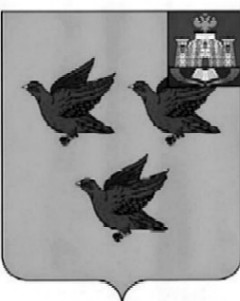 РОССИЙСКАЯ ФЕДЕРАЦИЯОРЛОВСКАЯ ОБЛАСТЬАДМИНИСТРАЦИЯ ГОРОДА ЛИВНЫ                                                ПОСТАНОВЛЕНИЕ    29 марта 2021 г.		                                                               №202 г. ЛивныО внесении изменений в постановление администрации города Ливныот  08 мая  2019 года № 320«Об утверждении муниципальной программы «Переселение граждан, проживающих на территории города Ливны, из аварийного жилищного фонда» на 2019 – 2025 годы»	В соответствии с Бюджетным кодексом Российской Федерации, Градостроительным кодексом Российской Федерации, Жилищным кодексом Российской Федерации, Федеральным законом от 06 октября 2003года                    № 131-ФЗ «Об общих принципах организации местного самоуправления в Российской Федерации», Федеральным законом от 21 июля 2007года № 185-ФЗ «О Фонде содействия реформированию жилищно-коммунального хозяйства»,   постановлением Правительства Орловской области от 25 декабря 2020 года      № 810  «Об утверждении распределения субсидий на обеспечение устойчивого сокращения непригодного для проживания жилищного фонда за счет средств, поступивших от Фонда содействия реформированию жилищно – коммунального хозяйства, за счет областных средств на 2021 год и на плановый период 2022 и 2023 годов»,  администрация города Ливны п о с т а н о в л я е т:         1. Внести в постановление администрации города Ливны  от  08 мая      2019 года № 320 «Об утверждении муниципальной программы «Переселение граждан, проживающих на территории города Ливны, из аварийного жилищного фонда»  на 2019 – 2025 годы» изменения, изложив приложение в новой редакции (приложение).         2. Разместить настоящее постановление на сайте http://www.adminliv.ru.         3.  Контроль за исполнением настоящего постановления возложить на  заместителя главы администрации города по жилищно – коммунальному хозяйству и строительству.Глава города                                                                                         С.А. ТрубицинБахтина Е.Н. 7 26 48Постановление подготовлено:                                         Отделом ЖКХ, управления ЖКХ                                                        (наименование организации, учреждения, кому будет направлении документ)Завизировали:Первый заместительглавы администрации города        Полунина Л.И.   ___________          _______Заместитель главыадминистрации городапо жилищно – коммунальномухозяйству и строительству             Барыбин С.А.   ___________          _______Начальник управления ЖКХадминистрации города                   Бачурин Г.В.     ___________         _______Начальник управления муниципального имущества          Малаханов В.Н. __________         _______Начальник финансового	Парахина Н.М. ___________       _______УправленияНачальникюридического отдела                      Ивлева И.В.      ___________         _______Начальник  документационногои хозяйственного обеспечения     Кофанова  Л.И.   ___________       _______Рассылка: Отдел документационного и хозяйственного обеспечения – 1экз.,              Управление ЖКХ– 1 экз., Управление муниципального имущества,  – 1 экз.  Финансовое управление – 1 экз.                 (наименование организации, учреждения, кому будет направлении документ)Постановление подготовлено: Бахтина Е.Н. – главный специалист отдела ЖКХ, управления ЖКХ